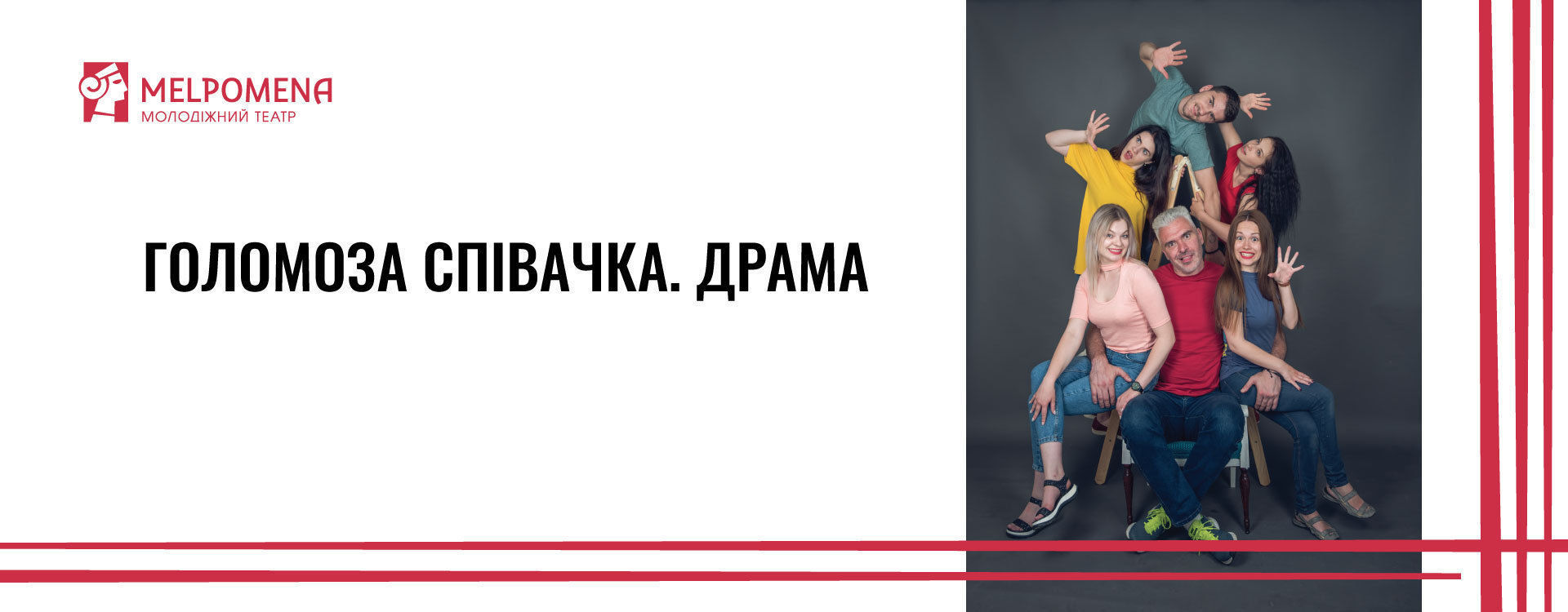 Студенти Інф-41с, що слухають спецкурс «Французька драматургія»,та доц. Кушнір Ірина Богданівназапрошуютьвідвідати виставу «ГОЛОМОЗА СПІВАЧКА»,що відбудеться уПершому академічному українському театрі для дітей та юнацтва (вулиця Академіка Гнатюка, 11)30.11. 2019 о 18.00